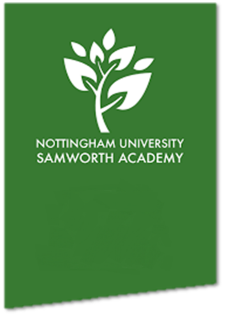 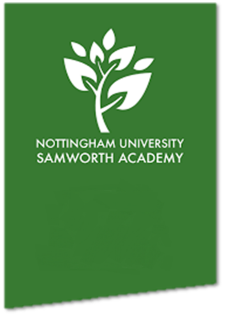 Task NumberTask Things to think about Tasks Week 1Lesson 1 of 51. Read through the stage directions. What impressions do we get of the Birlings/their house? Annotate around the text your ideas. 2. Answer the tasks which are in the ‘things to think about section.’ Tasks – please use quotes (evidence from the text) to support your answers.1. In what year is the play set? 2. How many acts are in the play? 3. Throughout all three acts the setting remains the same. Where is it set?4. In which fictional city is the play set?5. How is the house described? 6. How is the owner of the house described? What can we infer about his character from this?7. Make a list of props that are mentioned in the stage directions. What do they show about the Birling family? Try and link this into class.Tasks Week 1Lesson 2 of 51. Read through from Arthur Birling saying ‘Giving us the port Edna’ to when Gerald says ‘Thank You.’ 2. Complete the tasks which are in the ‘things to think about section.’Tasks – please use quotes (evidence from the text) to support your answers. 1. Summarise what has happened in this section.2. Explore which social class these characters are from and why. 3. What do you learn here about social hierarchy? 4. What secret do we learn about Gerald? How do you think this could be important to the rest of the play? Why has the write included this right at the beginning? 5. Rank the characters in order of social status. Explore how the writer shows you this. Tasks Week 1Lesson 3 of 51. Read through from Mrs Birling saying ‘Eric’ to where the Inspector says ‘Suicide, of course.’2. Complete the tasks which are in the ‘things to think about section.’Tasks – please use quotes (evidence from the text) to support your answers. 1. Summarise what has happened in this section in five bullet points.2. Character of Sheila: ‘Now I feel really engaged.’ Explore how Sheila is presented as materialistic in this quote. ‘I’m sorry daddy.’ Consider her childlike and immature vocabulary and how she is therefore presented at the beginning of the play. 3. Character of Mrs Birling – ‘Sheila and I had better go into the drawing room and leave you men.’ What does this suggest about gender equality? 4. Character of Mr Birling. Annotate Birling’s monologues. What does he predict will never happen? Why has Priestley chosen to use dramatic irony (where the audience know something that the characters do not) here?5. The arrival of the Inspector: How is the Inspector presented? Use the stage directions to help with this. How does Mr Birling react to the Inspector? Link this into social class/importance. Tasks Week 1 Lesson 4 of 51. Read through from Birling saying ‘yes, yes. Horriid business’ to where the Inspector says ‘Yes.’ 2. Complete the tasks which are in the ‘things to think about section.’Tasks – please use quotes (evidence from the text) to support your answers1. Summarise the events of these pages. 2. Character of Birling:Consider the dialogue between Birling and the Inspector. Who is Priestley presenting as superior? How and why? What do we learn about Birling’s interactions with Eva Smith? How could we link these into social class?Look at Birling’s use of hyperbole ‘They would ask for the world.’ How could this link into his capitalistic (only cares about money) ways?3. Character of the Inspector:Why do you think the Inspector doesn’t show everyone the photo? How could this become important later on in the play?Why do you think the Inspector makes Gerald stay, especially considering that Mr Birling tells him his last name? 4. A student has said, after reading this section that ‘Mr Birling is quite clearly trying to assert his authority, but the Inspector expresses more power.’ To what extent do you agree with this statement? You need to think about:Your opinionEvidence from the textHow the writer has created this opinionAnalysis of methodTasks Week 1 Lesson 5 of 51. Read through from Birling saying ‘You didn’t come here just to see me then?’ To the end of act 1. 2. Complete the tasks which are in the ‘things to think about section.’Tasks – please use quotes (evidence from the text) to support your answers1. Summarise the events of the whole of the act into no more than 50 words. 2. Character of Sheila:Explore the quote ‘but these girls aren’t cheap labour- they’re people’. How has Sheila’s attitude towards her father changed? Why is this? Analyse the quotation in full. What does the adjective suggest? What does the noun ‘girls’ tell us about the characters’ perception of lower class women?What did Sheila do? How did it affect Eva Smith?How does she respond when the Inspector interrogates her about her actions? Write a comparison of Sheila and Mr. Birling’s responses to the Inspector.3. Character of Gerald:Choose three quotes from the final two pages of act 1. Explain what they show about his character. 4. What has the writer taught you, the reader, about class and society in act one? (It was set in 1912 but written in 1945). 